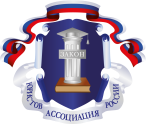 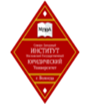 Вологодское региональное отделениеОбщероссийской общественной организации«Ассоциация юристов России»Северо-Западный институт(филиал)федерального государственного бюджетногообразовательного учреждения высшего образования«Московский государственный юридический университетимени О.Е. Кутафина (МГЮА)»НАУЧНО-ПРАКТИЧЕСКИЙ КРУГЛЫЙ СТОЛ«Оказание бесплатной юридической помощи лицам, находящимся в местах принудительного содержания Вологодской области» (проект реализуется с использованием гранта Президента Российской Федерации, предоставленного Фондом президентских грантов)Информационное письмо16декабря 2021 года
г. ВологдаУважаемые коллеги!Приглашаем Вас принять участие в научно-практическом круглом столе «Оказание бесплатной юридической помощи лицам, находящимся в местах принудительного содержания Вологодской области»,который состоится16 декабря 2021 года в 14:00 ч. В рамках работы круглого стола планируется обсудить проблемы и перспективы развития системы бесплатной юридической помощи в Российской Федерации, обменяться накопившимся опытом и проблемами, предложить новые возможности получения лицами, находящихся в местах принудительного содержания на территории Вологодской области, доступной бесплатной юридической помощи для решения проблем правового характера.Вопросы для обсуждения:1.   Организация работы в режиме самоизоляции;2.   Публичные центры правовой информации в системе бесплатной юридической помощи;3.   Опыт оказания бесплатной юридической помощи осужденным в Вологодской области;4.   Правовая помощь онлайн.Организатор круглого стола: Вологодское региональное отделение Общероссийской общественной организации «Ассоциация юристов России» совместно с Северо-Западным институтом (филиалом) Университета имени О.Е. Кутафина (МГЮА).Участники круглого стола: приглашаютсянаучно-педагогические работники образовательных и научных учреждений,представители общественных организаций, лица, задействованные в оказании бесплатной юридической помощи, практические работники, обучающиеся высших учебных заведений.Формат работы: заседание круглого стола пройдет в смешанном формате с использованием дистанционных технологий; возможно заочное участие (с направлением текста статьи в сборник материалов круглого стола).Ссылки для подключения к онлайн трансляции будут направлены участникам дополнительно.Место проведения: Северо-Западный институт (филиал) Университета имени О.Е. Кутафина (МГЮА), г. Вологда, ул. Марии Ульяновой, д. 18.Правила направления заявки на участие в работе круглого столаДля участия в мероприятии необходимо до 14 декабря 2021 года (включительно) направить заявку (приложение 1)по электронной почте в адрес оргкомитета:Tatianautorova@yandex.ruПубликация результатов: по итогам работы круглого стола будет издан сборник материалов.Прием текстов статей: тексты статей необходимо направить (приложение 2) на адрес электронной почты: Tatianautorova@yandex.ru(с пометкой «Круглый стол АЮР»).Требования к оформлению статей:Текст статьи должен быть набран в текстовом редакторе Word в соответствии со следующими установками:все поля (верхнее, нижнее, правое, левое) – ;межстрочный интервал – полуторный;основной шрифт – 14 пт;гарнитура – Times New Roman;красная строка (отступ) – 1,25 см;объем материалов –  5 - 10 страниц.Название набирается по центру строки прописными буквами без переноса, точка в заголовке не ставится; ниже, через интервал, в правом углу строчными буквами печатаются: инициалы и фамилия автора, с указанием ученой степени и ученого звания (при наличии); на следующей строке – инициалы и фамилия научного руководителя с указанием ученой степени и ученого звания (при его участии); далее, через интервал – текст. В тексте статьи допускается использование только общепринятых сокращений. В статье используются постраничные сноски. Сноски набираются шрифтом Times New Roman, кегль шрифта 10 пунктов; межстрочный интервал одинарный. Оформление сносок должно соответствовать ГОСТ Р 7.0.100–2018. Материалы должны максимально соответствовать заявленной тематике, иметь научную и/или практическую ценность и быть тщательно вычитаны и отредактированы. Материалы, не соответствующие вышеуказанным требованиям, к публикации не допускаются, о чем дополнительно организатор сообщает участнику ответным письмом по электронной почте. Более подробную информацию о мероприятии можно получить:- по электронной почте:Tatianautorova@yandex.ru;- по телефонам: (8172) 56-51-88, 8-921-129-23-02 – Уторова Татьяна Николаевна, заместитель директора по научной работе Северо-Западного института (филиала) Университета им. О.Е. Кутафина.Приложение 1 Заявка на участие в работе круглого стола «Оказание бесплатной юридической помощи лицам, находящимся в местах принудительного содержания Вологодской области»Приложение 2Правовое регулирование оказания бесплатной юридической помощиСмирнов Алексей Игоревич,Обучающийся 2 курса……………..Научный руководитель:Иванов Игорь Алексеевич,доктор юридических наук,профессор кафедры………..………………Текст______________________________________________________________________________________________________________________________________________________________________________________	Текст__________________________________________________________________________________________________________________ФамилияИмяОтчествоНазвание докладаМесто работы / учебыАдрес электронной почтыКонтактный телефон